                                Liceo José Victorino Lastarria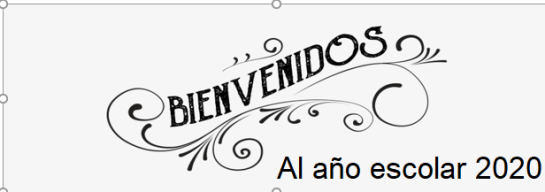                                                  Rancagua                           “Formando Técnicos para el mañana”                                   Unidad Técnico-PedagógicaELABORACION DE MASAS Y PASTASGUIA DE TRABAJOPROFESOR: José Luis muñoz Quinteros.  OBJETIVO DEL APRENDIZAJE N°1: Elaborar masas y pastas para la obtención de productos de pastelería-repostería básicos, de acuerdo a lo establecidoen la formulación de recetas.AprendizajesInvestiga a cerca de la gran variedad de granos que nos proporcionan harinas e importancia nutricional que estos poseen según sus características. El trigo es el grano más común y accesible en el mundo que nos proporciona grandes cantidades de harina para la industria panadera y la elaboración principalmente de panes y pasteles. También se emplea en la elaboración de pastas y otras preparaciones alimenticias.  Las cualidades de la harina de trigo son muy particulares a la hora de elaborar panes debido a que proporcionan a las mas hidratos de carbonos que alimentan las levaduras, elasticidad y tenacidad para la absorción de agua y el encapsulamiento de gases que levan la masa, obteniendo como resultados final  panas esponjosos, crujientes y sabrosas. ISNTRUCIONES:Dibuja en tu cuaderno el tipo de grano y su espiga correspondientes siguiendo el ejemplo del recuadro que se presenta a continuación.Tipos de granos a investigar: trigo, cebada, avena, centeno, arroz y maíz.  Señala las partes que componen el grano y su espiga correspondiente.Describe los componentes nutricionales de cada grano. Señala características organolépticas de cada grano. EL ESFUERZO DE TU TRABAJO SERA EL REFLEJO DE TUS EXITOS!!! Enviar respuestas al correo:munozquinterosj@gmail.comOBJETIVO Investigar sobre los distintos tipos de granos que proporcionan harinas con diferentes características.  PUNTAJE MAXIMO PTS. 60 PTS.PUNTAJE LOGRADOFECHA18 DE MARZO DE 20204°BNOTA:TRIGOCaracterísticas organolépticas.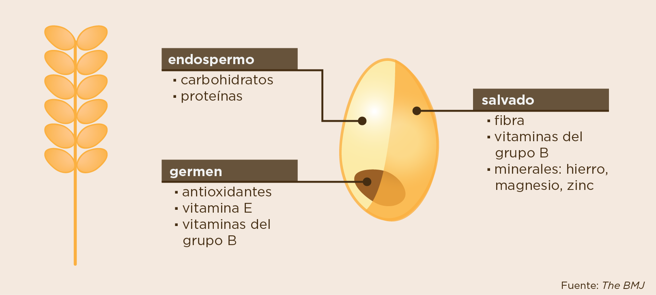 …